Name: ________________________Slab Clay LanternRoll slabs, dry to almost leatherhard and use metal cutouts.  Assemble slabs into 3-D form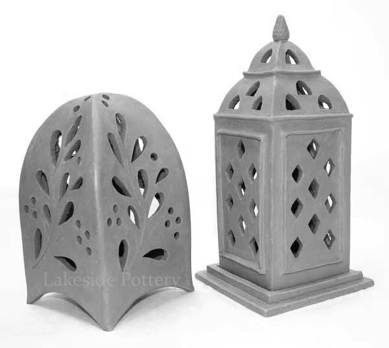 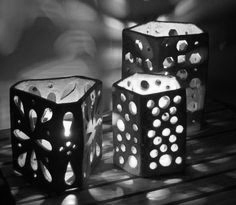 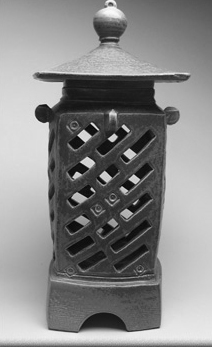 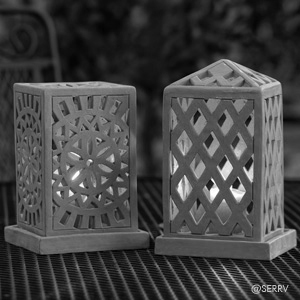 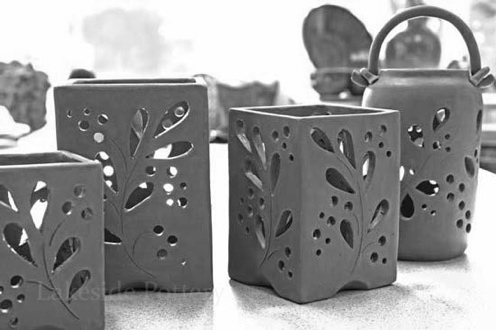 ABCD-FStructureThe slab structure is stable and extremely well connected.  Walls are consistent and straight.The slab structure is stable and well connected.  Walls are mostly consistent and straight.The slab structure is mostly stable and well connected.  Walls are somewhat consistent and straight.The slab structure is stable and well connected.  Walls are consistent and straight.SurfaceThe surface and inner shapes are extremely carefully smoothed.The surface and inner shapes are carefully smoothed.The surface and inner shapes are mostly carefully smoothed.The surface and inner shapes are not carefully smoothed.Overall DesignThe overall design of the vessel and cutouts creates a very pleasing aesthetic effect.The overall design of the vessel and cutouts creates a pleasing aesthetic effect.The overall design of the vessel and cutouts creates a somewhat aesthetic effect.The overall design of the vessel and cutouts does not create a very pleasing aesthetic effect.